YEAR 11 Revision HW for  TEST 6					           	FoundationName ____________________			              Teacher ______________________Algebra/15Indices & SF/15Circles/10Linear Graphs/10QAlgebra1.Work out the value of    5x + 9y    when    x = 7    and    y = –2……………………(2)2.Work out the value of     2a2 + b3     when a = 5 and b = –3……………………(3)3Circle the equivalent expression to         5(x + 4)(1)4.Expand        3(x − 6)					……………………………Expand        4(5x  + 2)					……………………………Factorise        5y – 10				……………………………Factorise        24y2 + 16y				……………………………Expand and simplify        3(4w + 1) − 5(3w − 2)								………………………………………(1)(1)(1)(1)(2)5.Expand and simplify        (2x + 1)(x − 2)									………………………………………                   (3)TOTAL/15QIndices and Standard Form1.Simplify         n2 × n6			(b)  			(c) (n6)2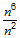  	………………		………………			  ………………(3)2.Write as a single power of 9	 										…………………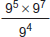 (2)3.Write the following ordinary numbers in standard form:a)	7 123 000			………………………………b)	0.000 789			………………………………    c) 	15.4 x 107                          ………………………………    (3)4.Write the following standard form numbers as ordinary numbers:a)	1.2 x 10-3			…………………………………b)	8.02 x 104			…………………………………                               (2)5.(a)     Work out     2 × 106 × 8 × 104	Give your answer in standard form.									…………………………………(b)     Work out     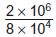 	Give your answer as an ordinary number.									…………………………………(2)(2)6.It is estimated that there are 7 500 000 000 000 000 000 grains of sand on the world’s beaches.(Source University of Hawaii)Write this number in standard form.									………………………………… (1)TOTAL/15QIndices and Standard Form1.O is the centre of the circle.  Circle the word to complete each sentence.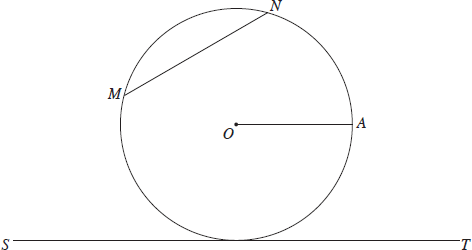 Choose from the following words:chord          circumference              diameter              radius              tangent    (a)     The line OA is a	…………………………………(b)     The line MN is a  	…………………………………(c)     The line ST is a 	…………………………………(3)2.Calculate the area and circumference for this circle:		5cm								Area  = ……………………….. cm2								Circumference = ………………… cm(3)3.Work out the perimeter of a semi-circle of radius 6 cm.  Give your answer in terms of π.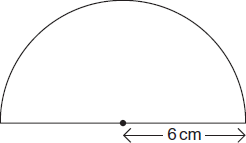 							………………… cm(2)4.The diagram shows a circle inside a square.  Not drawn accuratelyWork out the area of the circle.	 						………………… cm2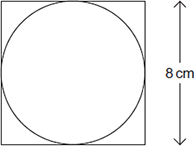 (2)TOTAL/10QLinear Graphs1. Complete the table for  y = 3x − 1 On the grid draw the graph of  y = 3x − 1  for values of x  from −3 to 3           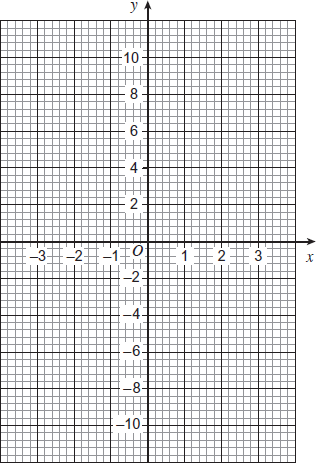 (2)(2)2.Work out the equation of line AB.                                  		……………………………
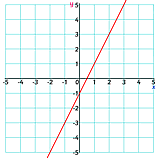 (2)3.Write down an equation which is parallel to  y = 5x – 2										……………………………(1)4.Write down the coordinate where the line y = 4x + 3 crosses the y axis										(………… , …………)(1)5.Work out the equation of the line passing through (2, 5) and parallel to the line y = 3x + 4										……………………………(2)TOTAL/10